                                                               03.09.2020         259-01-03-385В целях поощрения граждан, внесших значительный вклад в развитие экономики, образования, охраны здоровья, культуры, укрепление правопорядка, добившихся наивысших показателей и имеющих иные заслуги перед Уинским муниципальным округом, администрация Уинского муниципального округа 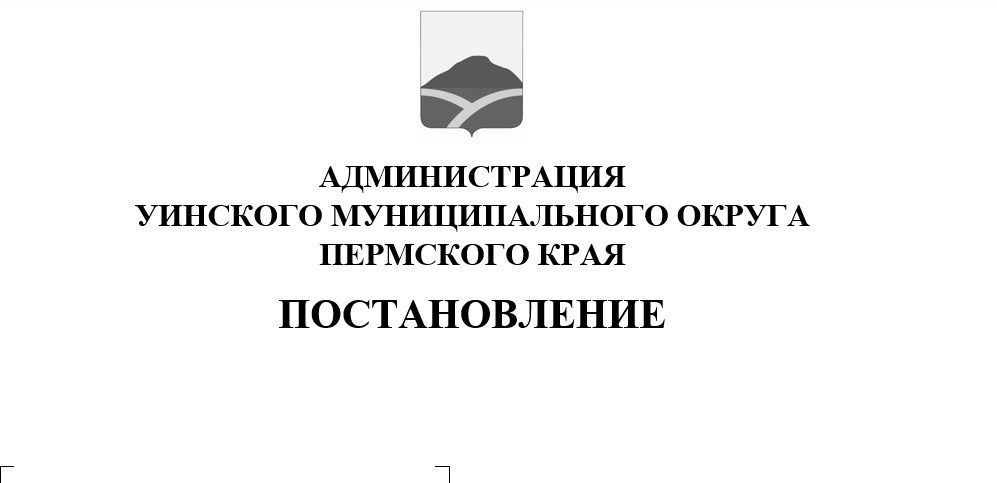 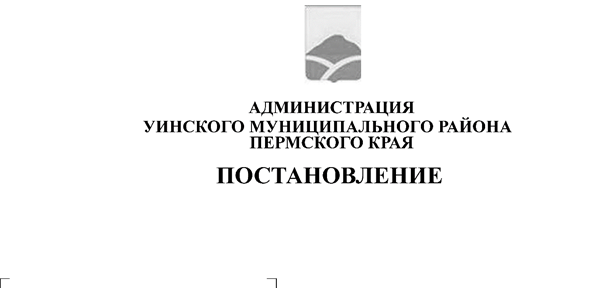 ПОСТАНОВЛЯЕТ: Внести в постановление администрации Уинского муниципального округа № 259-01-03-185 от 21.05.2020 «Об утверждении положения о Галерее Трудовой Славы Уинского муниципального округа» следующие изменения и дополнения: 1.1. Пункт 3.4 Положения «О Галерее Трудовой Славы Уинского муниципального округа» изложить в следующей редакции:«3.4. Вручение свидетельств о занесении в Галерею Трудовой Славы и торжественное открытие Галереи проводятся главой муниципального округа – главой администрации Уинского муниципального округа не позднее 1 мая текущего года.»1.2. Пункт 3.7 Положения «О Галерее Трудовой Славы Уинского муниципального округа» изложить в следующей редакции:«3.7. Финансирование работ, связанных с фотографированием, выдачей свидетельств лицам, занесенным в Галерею Трудовой Славы, ее художественным оформлением, осуществляет управление культуры, спорта и молодежной политики за счет средств муниципальной программы Уинского муниципального округа «Развитие культуры, молодежной политики, физической культуры и спорта в Уинском муниципальном округе Пермского края» по распоряжению главы муниципального округа – главы администрации Уинского муниципального округа.»1.3. Состав комиссии по предварительному рассмотрению кандидатур для занесения в Галерею Трудовой Славы Уинского муниципального округа дополнить строкой следующего содержания:«Матынова Ю.А.   - заместитель главы администрации округа;»2. Настоящее постановление вступает в силу с момента подписания.3. Настоящее постановления подлежит размещению на сайте администрации Уинского муниципального округа Пермского края в сети «Интернет».4. Контроль за выполнением постановления возложить на заместителя главы администрации округа по социальным вопросам Киприянову М.М.

Глава муниципального округа – глава администрации Уинского муниципального округа 							А.Н. Зелёнкин